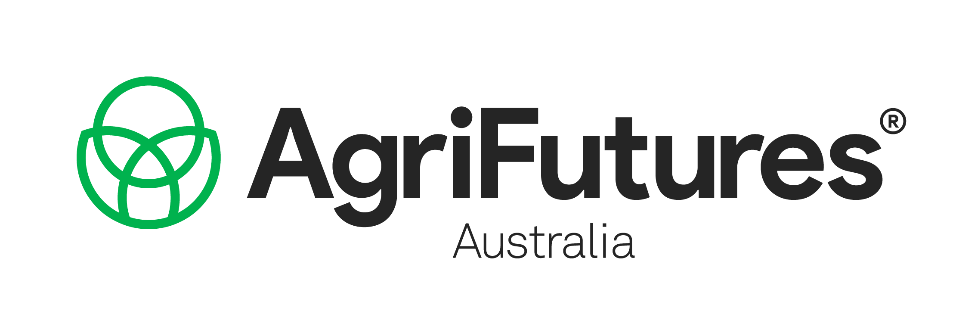 Project snapshot (end of project)AgriFutures Australia places great emphasis on ensuring research findings are effectively extended, to enable widespread adoption and implementation. The value of research is only realised when findings are adopted. Translating the research findings for stakeholders will help your project have the intended impact, and therefore contribute to its success.Plain English, non-technical language should be used where possible – consider the audience you are writing for and who will be charged with implementing the findings.Project titleInsert your project title here.OverviewYour overview should succinctly describe:The problem the research aimed to address and why it was a problem;The project findings;The likely outcomes if the findings are adopted. (150-200 words)BackgroundWhat do we need to know about the industry? What is the problem the research aimed to address? Why is it a problem? What impact is the problem having for industry/stakeholders?(100-150 words)MethodologyUse this section to explain your research methodology and the experiments conducted.(100-150 words)Key findingsWhat were the key findings/results? Plain English, non-technical language should be used.(100-150 words)Potential impactWhat impact will your research have on those it affects? What do the findings mean in a practical sense? How will stakeholders benefit from the findings?(200-250 words)Actions and next stepsWhat do you recommend the stakeholder does to realise the impact of the research? What should happen from here? Does further research need to be conducted? Are there extension activities that would enable the impact to be realised?(200-250 words)AcknowledgementsPublicationsContact detailsName
Title and organisation
Phone number
Email addressAgriFutures Australia publication no. 99-999 (AgriFutures Australia to fill out)
AgriFutures Australia project no. XXX-999999 (Researcher to fill out)